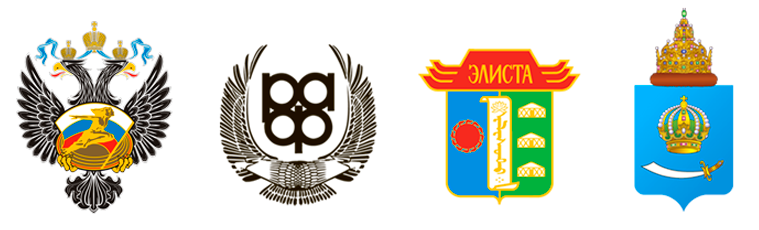 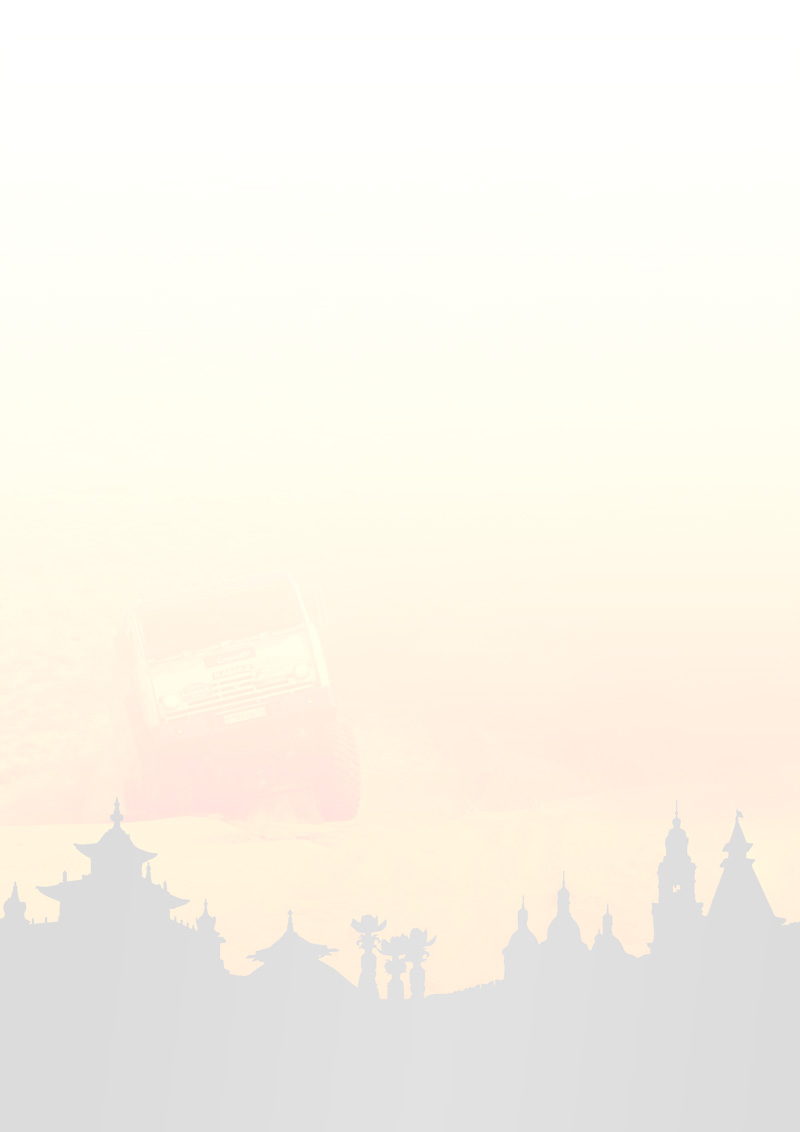 МИНИСТЕРСТВО СПОРТА РОССИЙСКОЙ ФЕДЕРАЦИИроссийская автомобильная федерацияминистерство спорта, туризма и молодежной политики республики калмыкияМиНИСТЕРСТВО СПОРТА И ТУРИЗМА АСТРАХАНСКОЙ ОБЛАСТИРАЛЛИ-РЕЙД«великая степь-ШЕЛКОВЫЙ ПУТЬ 2015»4 этап Чемпионата  России по ралли-рейдам01-04 июля 2015 г.Дополнительный регламентСогласование КВС от 10.06.2015Республика КалмыкияАстраханская областьПРОГРАММА01.07.2015, средаНачало работы штаба	08:00Место 	г. Элиста, «Отель Город Шахмат»Административные проверки (по расписанию):	с 08:30 до 12:30Место	 г. Элиста, штаб соревнования Технические проверки (по расписанию):	с 08:30 до 14:00Место	г. Элиста, территория «Отеля Город Шахмат»Начало работы Пресс-центра…………………………………………………………………………………09:00Место…………………………………………………………….....................г. Элиста, «Отель Город Шахмат»Первое заседание КСК 	15:00Место:	 г. Элиста, штаб соревнованияПубликация Списка допущенных участников и стартовой ведомости ССУ:	15:30Место:	г. Элиста, штаб соревнованияПостановка в предстартовую зону торжественного открытия:	 до 16:00Место:	 г. Элиста, площадь ЛенинаФотосессия экипажей на подиуме	  16:15Место:	 г. Элиста, площадь ЛенинТоржественное открытие:	  16:30Место:	 г. Элиста, площадь ЛенинаСтарт первого экипажа на 1 этапе: ССУ (~ 5 км)	17:30Место:	г. Элиста, согласно Дорожной Книге   Финиш первого экипажа на 1 этапе:	17:40Место:	г. Элиста, согласно Дорожной Книге    Парк Сервиса (ориентировочно): 	с 17:45Место 	г. Элиста, территория  «Отеля Город Шахмат» Обязательный брифинг: 	20:00Место:	 г. Элиста, «Отель Город Шахмат»02.07.2015, четвергПубликация стартовой ведомости 2-го этапа:	07:00Место:	 г. Элиста, штаб соревнованияСтарт 1 экипажа на 2-м этапе 	08:00Место:	г. Элиста, согласно Дорожной Книге  Финиш 1экипажа на 2-м этапе (ориентировочно):	14:00Место:	 г. Элиста, согласно Дорожной Книге03.07.2015, пятницаПубликация стартовой ведомости 3-го этапа:	07:00Место:	 г. Элиста, штаб соревнования Старт 1 экипажа на 3-м этапе:	08:00Место:	  г. Элиста, согласно Дорожной Книге  Финиш 1 экипажа на 3-м этапе (ориентировочно):	17:00Место………………………………………………………………..    г. Астрахань, согласно Дорожной Книге  04.07.2015, субботаПубликация стартовой ведомости 4-го этапа:	06:30Место:	 г. Астрахань, Отель «Azimut», штаб соревнования Старт 1 экипажа на 4-м этапе:	07:30Место:	  Астрахань, ул. Кремлевская,4, согласно Дорожной Книге  Финиш 1 экипажа на 4 этапе (ориентировочно):	13:00Место:	 Астрахань, согласно Дорожной Книге  Закрытый парк (ориентировочно):	с 12:00Место:…………………………………………………………… г. Астрахань, Кремль, ул. Тредиаковского, 2Заключительные проверки:	с 13:00Место:…………………………………………………………… г. Астрахань, Кремль, ул. Тредиаковского, 2Публикация результатов:предварительная:	18:00официальная:	18:30Место:	г. Астрахань, штаб соревнованияНаграждение:	19:00Место:	г. Астрахань, Кремль, ул. Тредиаковского, 21. Описание1.1. Места и даты проведенияРалли-рейд «Великая степь» проводится с 01 по 04 июля 2015 года на территории республики Калмыкия и  Астраханской области. Общая дистанция соревнования ориентировочно 1200 км. Суммарная протяженность СУ ориентировочно 960 км.Среда, 01.07.2015.Соревнование начинается в г. Элиста, в штабе соревнования, расположенном в «Отеле Город Шахмат» с административных  и технических проверок. Торжественное открытие соревнования состоится г. Элиста, на площади Ленина. После церемонии торжественного открытия экипажи в свободном режиме следуют  до старта ССУ (СУ1) (около 5 км).1-й этап включает в себя ССУ (СУ1) (около 5 км).После финиша ССУ предусмотрен ночной Парк Сервиса в г. Элиста.  Обязательный брифинг в г. Элиста, «Отель Город Шахмат»Четверг, 02.07.2015.Старт 2 этапа – г. Элиста, территория «Отеля Город Шахмат». 2 этап включает в себя СУ2,  протяженностью около 270 км.  От старта 2 этапа до старта СУ2 – лиазон  10 км. После финиша СУ-2 до финиша 2 этапа - Элиста, территория «Отеля Город Шахмат» лиазон около 40 км.  После финиша этапа – ночной Парк Сервиса на территории «Отеля Город Шахмат».Пятница, 03.07.2015.Старт 3 этапа - г. Элиста, территория «Отеля Город Шахмат». 3 этап включает в себя СУ3, протяженностью около 440 км. От старта 3 этапа до старта СУ3 – лиазон около 40 км. После финиша СУ-3 до финиша 3 этапа (г. Астрахань, ул. Кремлевская, д.4) – лиазон до около 45км. После финиша этапа – ночной Парк Сервиса.Суббота, 04.07.2015.Старт 4 этапа – г. Астрахань, ул. Кремлевская, д.4. 4 этап включает в себя СУ4, протяженностью около 250 км. От старта 4 этапа до старта СУ4 – лиазон около 40 км. После финиша СУ-4 до Закрытого парка (г. Астрахань, Кремль, ул. Тредиаковского, 2) лиазон  около 40 км. Процедура награждения состоится в 19:00 в г. Астрахань, Кремль, ул. Тредиаковского, 2.1.2. Ралли-рейд «Великая степь» имеет статус:              4 этапа Чемпионата России по ралли-рейдам.              Коэффициент соревнования 1,2 Расположение и время работы штаба соревнования:01.07 – 04.07.15 в соответствии с программой.Расположение Официального табло информации:01.07 – 03.07.15 - г. Элиста «Отель Город Шахмат». 03.07 – 04.07.15 - г. Астрахань, Отель «Azimut». Расположение пресс-центра:              01.07 – 03.07.15 - г. Элиста «Отель Город Шахмат»                  03.07 – 04.07.15 - г. Астрахань, Отель «Azimut». 2. ОрганизацияОрганизатор соревнования: Министерство спорта, туризма и молодежной политики республики Калмыкия, Министерство туризма и спорта Астраханской области, НП «Межрегиональное объединение спортсменов ралли-рейдов»Координаты и контакты организатора: 	600023, г. Владимир, мкр. Коммунар, ул. Песочная  д. 17-А             Телефоны: (4922) 42-52-22; (4922) 42-52-29              E-mail: peretyatko@rosrr.com, pm@rosrr.comОрганизационный комитет:по проведению 4 этапа Чемпионата России ралли «Великая степь» на территории Республики  КалмыкияОрганизационный комитет по проведению 4 этапа Чемпионата России ралли «Великая степь» на территории Астраханской области.Председатель оргкомитета:Жилкин А.А.                     - 	          Губернатор Астраханской областиЗаместители председателя оргкомитета:Зотеева Г.А.                       -               заместитель председателя Правительства Астраханской обл., министр культуры и туризма Астраханской областиДементьев О.В.                 -               Министр физической культуры и спорта Астраханской областиЧлены Оргкомитета:Михайленко С.А               -               Генеральный директор ООО «Газпром добыча Астрахань»Болотников И.Ю.              -              Директор ГБУЗ «Территориальный центр медицины катастроф Астраханской области»Евстафьев И.Ю.                -               Начальник ГУ МЧС России по Астраханской областиЖуковский В.И.                -               председатель Астраханской региональной общественной организации автомотолюбителей «Мираж»Джуваляков П.Г.               -               Министр здравоохранения Астраханской областиКандыков Н.М.                 -               Глава муниципального образования «Наримановский район» Астраханской обл.Агарков О.П.                     -               Начальник УМВД России по Астраханской областиКуликов К.В.                     -               Президент АРОО «Федерация автомобильного спорта»Бойко С.С.                         -               Начальник УГИБДД УМВД России по Астраханской областиCпортивные Комиссары и наблюдатели:       Технический делегат РАФ …………………………………………………… будет опубликовано дополнительно       Спортивный Комиссар с полномочиями РАФ  	.будет опубликовано дополнительноСпортивный Комиссар 	Андрей Клещев ССВК, ак.№ 151944(Москва)Спортивный Комиссар 	.будет опубликовано дополнительно Официальные лица соревнования: Руководитель гонки 	Роберт Санакоев СС1К, ак.№152594 (Москва)Заместитель руководителя гонки  	Марина Сергеева  ССВК, ак.№152595 (Королев, МО)Главный секретарь 	 Ольга Сергеева СС1К, ак.№152593  (Королев, МО)Старший технический контролер 	будет опубликовано дополнительноЗаместитель руководителя гонки по безопасности 	 Виктор Соколов СС1К, ак.№150177  (Санкт-Петербург)Заместитель руководителя гонки по маршруту 	 Сергей Таланцев, СС2К, ак.№150175  (Санкт-Петербург)Судья при участниках 	Алина Сергеева СС1К, ак.№152561  (Королев, МО)Секретарь КСК 	Мария Солонина СС1К, ак.№151505  (Мытищи ,МО)Главный врач соревнования 	 Юсупов Рамис (Астрахань)Руководитель пресс-службы…………………………………………………….будет опубликовано дополнительно  2.5. Идентификация официальных лиц и судей.Фотографии Руководителя гонки и Судьи при участниках: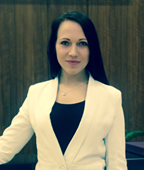                   Руководитель гонки                                                                                       Судья при участниках Старшие судьи на контрольных постах будут одеты в жилеты желтого цвета3. заявка на участие в соревновании3.1. Начало и окончание приема заявок: Начало приема заявок: 08 июня 2015 г.       Окончание приема заявок: 26 июня 2015 г.3.2.  Процедура подачи заявок: 3.2.1 Обладатели действующей в 2015 году Лицензии Заявителя FIA (выданной РАФ) или Лицензии Заявителя РАФ могут заявить экипажи для участия в соревновании, подав заявку Организатору по e-mail: velikayastep@yandex.ru    Справки по телефону: +7 916 608 61 18 Марина Сергеева +7 916 960 91 03 Алина Сергеева.   3.2.2.Заявочная форма публикуется на сайте:  www.rafrr.ru    3.2.3.Каждый Водитель должен обладать действующей в 2015 году Лицензией Водителя FIA (выданной РАФ) либо                Лицензией Водителя РАФ категории «Д».  3.2.4. К участию в соревновании могут допускаться владельцы лицензий, выданных другими НАФ, но водителям с иностранными лицензиями, очки в классификации Чемпионата России начисляются только в том случае, если они являются гражданами России.Распределение участников по зачетным группам:К участию в этапе Чемпионата России допускаются автомобили, подготовленные в соответствии с КиТТ 2015 или приложением «J» МСК ФИА, а так же приложением 3 к Регламенту Чемпионата и Кубка России по ралли-рейдам «Об автомобилях, допускаемых к соревнованиям Чемпионата и Кубка России по ралли-рейдам в 2015 году»,  имеющие спортивный технический паспорт РАФ и относящийся к зачету:- ралли-рейд «Т1» - ралли-рейд «Т2» - ралли-рейд «Т3»- ралли-рейд «N» - ралли-рейд «R» - ралли-рейд «Т4» Суммы заявочных взносов в рублях:В случае подачи заявки после 26.06.2015 заявочный взнос увеличивается на 30%.Женские экипажи допускаются к участию в соревновании без оплаты заявочного взноса.Смешанные экипажи и экипажи Т3, впервые принимающие участие в Чемпионате России по ралли-рейдам допускаются к участию в соревновании с оплатой 50% заявочного взносаПеречисление взносов:	3.4.1. Взносы должны быть уплачены до окончания срока приема заявок. Заявки, не сопровождаемые Заявочным взносом, считаются принятыми условно.	3.4.2. Расчетный счет для перечисления взносов по безналичному расчету:   Получатель: Некоммерческое партнерство«Межрегиональное объединение спортсменов ралли-рейдов»ИНН 3329999977 ОГРН 1113300000956 КПП 332901001расчетный счет № 40703810500450000006   в ОАО "БИНБАНК" в г. Москва БИК 044525205 к/с 301018102000000205Юридический адрес: 600023, г. Владимир, мкр. Коммунар, ул. Песочная, д. 17-АНазначение платежа:	Взнос на проведение 4 этапа Чемпионата России  (спорт. авто – кол-во). НДС не облагается.	3.4.3. Датой оплаты Заявочного взноса является дата отметки банка о перечислении средств на платежном документе. Организатор имеет право допустить экипаж к соревнованиям без оплаты взноса.	3.4.4. Допускается оплата взноса на АП по базовому тарифу при условии, что Заявка была отправлена организатору до времени окончания приема Заявок. 4. Страхование4.1. Заявочный взнос включает страхование гражданской ответственности перед третьими лицами в соответствии с законодательством России; покрытие расходов на госпитализацию в медицинское учреждение в г. Элиста и г. Астрахань. 4.2. Страховая компания, номер страхового полиса:Страховая компания ООО СК «Согласие»Страховой полис №0010100-0160153/11ОГО4.3. Страхование, предоставляемое участникам Организатором, покрывает:гражданскую ответственность участника за ущерб, причиненный им здоровью и имуществу третьих лиц, не являющихся участниками соревнования;гражданскую ответственность участника за ущерб, причиненный им здоровью других участников соревнования, в том числе гражданскую ответственность пилотов (лиц, находившихся за рулем автомобиля в момент аварии) за ущерб, причиненный здоровью штурманов в результате аварии;расходы на эвакуацию и госпитализацию в медицинское учреждение в г. Элиста и г. Астрахань.4.4. Лимит ответственности страховщика на один страховой случай:- общая страховая сумма - 500 000 рублей;- страховая сумма в отношении одного потерпевшего лица– 100 000 рублей.4.5. Страхование, предоставляемое Организатором, не покрывает:ущерб, причиненный третьими лицами членам экипажей и команд, их здоровью и имуществу, включая спортивные автомобили и автомобили сервиса;ущерб, причиненный в результате аварии экипажа пилоту этого экипажа (лицу, находившемуся за рулем автомобиля в момент аварии), его здоровью и имуществу. 4.6. Страховое покрытие вступает в силу с момента начала административных проверок, действует на протяжении всего соревнования.4.7. Страховое покрытие заканчивается после завершения следующих событий, в зависимости от того, какое из них произойдёт последним:по истечении времени на подачу протестов или после того, как спортивные комиссары закончат все слушания;по окончании  технических проверок в конце соревнования.в момент схода или исключения из соревнования (в соотв. со статьей 9.1 и 35.9 ППРР на 2015 год).по окончании церемонии награждения.В случае аварии, повлекшей страховой случай, участник или его представитель должны подать письменное заявление руководителю гонки, офицеру по связи с участниками или Организатору в течение 24 часов. В этом заявлении должны быть указаны обстоятельства аварии, имена и адреса пострадавших и координаты свидетелей. 5. РекламаРеклама на автомобилях участников должна соответствовать требованиям главы XVII CК РАФОрганизатор обеспечивает каждый участвующий экипаж одним комплектом официальных наклеек соревнования и наклеек с рекламой Организатор.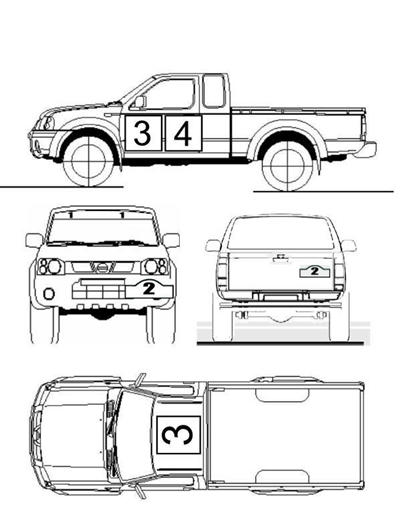 Схема расклейки:1 – Две наклейки (10x25 см.) на каждую сторону верхней части  лобового стекла      2 – Две наклейки ралли (43х21).                                                                                                              3 – три панно со стартовыми номерами (50х52)     4 – два панно с необязательной рекламой (50x52)     5 – Стартовый номер на лобовом стекле, высокой степени яркости,      на правой стороне.6.  Идентификация В соответствии со статьей VII ППРР-15 г.7.  Административные проверки7.1. Место проведения.         Административные проверки проводятся 01 июля 2015 г. в штабе соревнования в г. Элиста «Отель Город Шахмат». 7.2. Расписание АП.Все экипажи, принимающие участие в соревновании, должны быть представлены обоими членами экипажа в соответствии с расписанием. Факт и время явки на АП фиксируется секретариатом соревнования. Расписание АП будет опубликовано вместе со списком заявленных участников 27.06.15 на сайте www.rafrr.ru На Административные проверки должны быть представлены документы:Личные:действующая лицензия водителя (на каждого водителя),лицензия Заявителяводительское удостоверение соответствующей категории (на каждого водителя),На автомобиль:регистрационные документы на автомобиль,технический паспорт  РАФ    Будут установлены следующие пункты контроля времени:V1 – перед административными проверками – по расписаниюV2 – после окончания административных проверок               Опоздание на V1 будет пенализировано в размере 20% от Заявочного взноса.8.  Техническая инспекция8.1. Место проведения.         Техническая инспекция проводится 01 июля 2015 г. в г. Элиста на территории ЗАО «Автостандарт», пр-т О. Бендера, 11 . 8.2. Расписание ТИ.Все экипажи, прошедшие Административные проверки, должны прибыть с автомобилем на Техническую Инспекцию 01 июля 2015 г. Факт и время явки на ТИ фиксируется техническим контролером.          8.3. Участники должны представить автомобиль на ТИ максимум через 40 минут после окончания АП.       8.4.  Контроль времени          Будут установлены следующие пункты контроля времени:V3 – перед технической инспекцией – через 40 минут после V2V4 – после окончания технической инспекции          Опоздание на V3 будет пенализировано в размере 20% от Заявочного взноса.8.5. Требования ТИУчастники должны выполнить следующие требования при предъявлении автомобиля для инспекции:• Должна быть выполнена расклейка автомобиля (стартовые номера и реклама).• На автомобилях должно быть установлено следующее оборудование безопасности и навигации:                 • Sentinel• GPS ERTF Unik1                 • Прибор онлайн - мониторинга8.6.  Рекомендуются иметь спутниковые телефоны и две сигнальные ракеты. На старте этапов 1,2,3 на борту каждого автомобиля должно быть не менее 2,5 литров воды на каждого члена экипажа.9.  ССУ9.1. Место и время проведения.ССУ состоится в районе Элистинки (окраина «Отеля Город шахмат»)  ориентировочно в 17:30 для 1-го участника.         9.2. Порядок проведения ССУ.9.3.1. ССУ проводится в формате скоростного участка.9.3.2. Время на ССУ будет измеряться с точностью до часов, минут, секунд. В случае установления равного времени приоритет будет отдан экипажу, первому показавшему это время.9.3.3. Максимальное время, отведенное на прохождение ССУ – 10 минут.9.3.4. Для суперспецучастка  установлены следующие пенализации:a)     Штраф  в размере  максимального времени (норматива) будет применен к любому экипажу, который:стартовав на 1-м этапе- не стартует на суперспецучастке;- не финиширует на суперспецучастке  в течение максимального времени (п. 9.3.3.).b)     Фиксированный штраф в размере 5 минут, прибавленный  к худшему результату,  показанному на 1 этапе, будет применен к любому экипажу, который опоздает на пункт контроля времени на старте 1-го этапа более чем 30-минут9.3.5. Экипажи, включенные в п. 9.3.4., будут стартовать на СУ-2 после классифицированных экипажей в порядке    стартовых номеров.10.  старт соревнования.10.1. Торжественное открытие.Место: г. Элиста, площадь Ленина.Время: 01 июля 2015 г., 16:30Экипажи обязаны поставить автомобили в предстартовую зону на площади Ленина до 16:00. По команде судьи, экипажи (ориентировочно с 16:30, в порядке, предписанном Стартовой ведомостью на ССУ), проезжают через стартовую арку. Предусмотрена остановка автомобиля в стартовой арке для фотографирования. Затем экипажи следуют на старт ССУ. Отсутствие экипажа на Торжественном открытии – пенализация 10 000 рублей.После финиша ССУ будет организован ночной Парк Сервиса г. Элиста, территория «Отеля Город Шахмат»10.2. Брифинги.Предстартовый брифинг для участников состоится 01 июля 2015 г., в 20:00 в г. Элиста в соответствии с программой соревнования. Присутствие на брифинге минимум одного члена экипажа (подтверждается подписью) обязательно. Отсутствие на брифинге пенализируется штрафом в размере 10 % стартового взноса.11. проведение соревнования11.1. Порядок старта.        11.1.1. Порядок старта на СУ1 (ССУ) согласно Регламента Чемпионата по ралли-рейдам - 2015. Межстартовый   интервал на ССУ 1 минута.                   11.1.2. Старт на 2-м этапе дается в соответствии с классификацией на ССУ с учетом следующей процедуры:         Первые десять участников в классификации ССУ будут выбирать свои стартовые позиции на 1-м этапе следующим образом:    -  участник на десятой позиции должен стартовать на одной из десяти позиций    -  участник на девятой позиции должен стартовать выше или ниже позиции, выбранной десятым    -  участник на восьмой позиции может выбрать старт до, после или между предыдущими участниками и т.д.       Эти десять участников обязательно выбирают свою стартовую позицию из первых десяти позиций.                   11.1.3. Старт на 3-м этапе дается в соответствии с классификацией  2-го этапа без учета дорожной пенализации.                    11.1.4. Старт на 4 -м этапе дается в соответствии с классификацией 3-го этапа без учета дорожной пенализации.11.1.5. Межстартовый интервал рассчитывается на весь спортивный канал. На 2-м, 3-м и 4-м этапах межстартовый интервал – 2 минуты для первых 10 экипажей, 1 минута – для остальных. 11.2. Раннее прибытие.    Разрешено раннее прибытие на КВ, расположенные в конце этапа.       11.3. Контрольные Карты и Дорожные книги.Контрольные Карты будут выдаваться участникам на старте этапа. В случае утери КК экипаж будет пенализирован согласно ППРР 2015.11.4.  Контроль Времени (КВ).Нормы времени на дорожные секции будут опубликованы в маршрутном листе. При превышении норматива на  СУ после закрытия судейского пункта финиш, экипаж должен отсчитывать норму времени на дорожную секцию до парка сервиса исходя из норматива.Экипажи, превысившие норму времени на дорожную секцию будут пенализированы. Пенализация за превышение нормы времени на дорожную секцию до парка сервиса 20  минут.При превышении нормы времени на дорожную секцию от финиша  СУ2 и СУ3 до парка сервиса, экипажи могут быть допущены к старту следующего СУ при условии получения отметки КВ Сервис вход в пределах работы данного судейского пункта. Экипажи, сошедшие на СУ2 и СУ3 могут быть допущены к старту следующего СУ при условии сдачи карты на КВ Сервис вход до окончания работы судейского пункта.  11.5. Специальные Участки (СУ).11.5.1. Старт на СУ дается в соответствии  с п.11.1 Дополнительного регламента. Норматив (максимальное время) для каждого СУ будет указан  в Маршрутном Листе и на Контрольных Картах. Экипажи, превысившие норматив, будут пенализированы. Пенализация за превышение норматива будет указана в маршрутном листе.11.5.2.  Контроль Прохождения.Для контроля за соблюдением экипажами маршрута и коридора трассы могут быть расположены пункты Контроля Прохождения (КП), Контрольные Створы (КС). Все пункты Контроля Прохождения (с отметкой или без отметки) – в соответствии с ППРР-15. Местоположение КС и КП будет указано в Дорожной книге.Отсутствие в КК штампа КП, предусматривавшего остановку, пенализируется 10 минутами.Пенализация за непрохождение каждого пункта КП – 2 часа, КС – 1 час.На КП судья отмечает точное время (час, минута, секунда) прохождения. В случае сокращения СУ из-за форс-мажора, время прохождения на последнем из состоявшихся КП может служить для определения результата на СУ.Время закрытия различных пунктов КП будет определено следующим образом:Тn = То + Тm + 30 мин., где:	Тn – время закрытия пункта КП «n»;  	То – время старта последнего автомобиля на данном СУ;	Тm – максимальное время движения до пункта КП, определяемое в соответствии с дистанцией от старта СУ до данного пункта КП с учетом расчетной средней скорости, установленной для данного СУ.11.6. Закрытые Парки.            Будет организован Закрытый Парк после финиша соревнования (г. Астрахань, Кремль, ул. Тредиаковского, 2)      Пенализация за опоздание в Закрытый Парк более чем на 30 минут – исключение.11.7.  Безопасность и контроль прохождения дисанции.Обязательно использование следующих систем навигации и безопасности, предоставляемых Организатором (цена не включена в оплату заявочного взноса):• прибор онлайн-мониторинга• GPS ERTF Unik1 • SENTINEL11.7.2. Стоимость аренды оборудования навигации и безопасностиКаждый участник должен арендовать приборы SENTINEL, GPS ERTF Unik1 и прибор онлайн-мониторингаСтоимость аренды приборов SENTINEL и GPS ERTF Unik1 составляет 10 000 рублей для каждого участника. Стоимость аренды прибора онлайн-мониторинга – 6000 рублей. 11.7.3. Каждый участник, в автомобиле которого не установлен крепеж для установки блока SENTINEL или GPS ERTF Unik1 должен купить этот комплект и самостоятельно установить его на автомобиль до начала соревнования (доступен на AП). Комплекты доступны порознь. Стоимость комплектов и отдельных частей крепления опубликована в приложении к данному регламенту и на сайте КВС.Прибор онлайн-мониторинга должен находиться в спортивном автомобиле все время на видном месте и должен быть надежно закреплен во время гонки.11.7.4. Стоимость аренды приборов SENTINEL и GPS ERTF Unik1 может быть выплачена посредством банковского перевода на расчетный счет НП РОСРР  или наличными средствами при АП.Реквизиты НП РОСРРПолное наименование: Некоммерческое партнерство «Межрегиональное объединение спортсменов ралли-рейдов»Юридический адрес: 600023, г.Владимир, мкр.Коммунар, ул.Песочная, д.17аФактический адрес: 600023, г.Владимир, мкр.Коммунар, ул.Центральная, д.17аТелефон:	8(4922) 42-52-11ОГРН	1113300000956ИНН	3329999977КПП	332901001ОКПО	91023780ОКАТО	17401000000Р/сч	ет 40703810500450000006 в ОАО «БИНБАНК» в г.МоскваКорр.счет 30101810200000000205БИК	044525205Генеральный директор	Перетятко Дмитрий Олегович11.7.5. Выдача оборудования будет производиться на административных проверках (АП).  Каждый участник обязан сдать оборудование по окончании соревнования при выходе из Закрытого парка техническому контролеру или в случае схода в штаб соревнования.. 11.7.6. Возвратный гарантийный депозит за аренду приборов SENTINEL, GPS ERTF Unik1 и прибор онлайн-мониторинга взиматься с экипажей не будет. Вместо него каждый экипаж обязан будет подписать обязательную  расписку за оборудование, предполагающую возврат стоимости приборов в случае утери или порчи в размере 1200 евро за SENTINEL и GPS ERTF Unik1. Возврат за утерю или порчу прибора онлайн-мониторинга составляет   800 евро.11.7.7. Контроль скорости. На спецучастках могут применять Зоны Ограничения Скорости (ОС). Лимиты ограничения скорости указаны в Дорожной книге. Начало и конец зоны ОС будут обозначены знаками: начало ОС – круг с максимальной скоростью на белом фоне, конец ОС – перечеркнутый круг с максимальной скоростью на белом фоне. За 70 м до начала ОС на трассе будет выставлен предупреждающий знак – круг с максимальной скоростью на желтом фоне. Превышение скорости в зоне ОС сверх разрешенного лимита пенализируется 10 минутами за каждый ОС, на котором будет зафиксировано нарушение.11.8 Официальный маршрут.Официальный маршрут – это маршрут, описанный в Дорожной книге, а также все изменения, опубликованные на Официальном табло, а также видимые и скрытые путевые точки (WPT).Официальный маршрут  занесен в память GPS, который предоставляется участникам. Хронологическое подтверждение каждой путевой точки, указанной в Дорожной книге, будет гарантировать соблюдение этого маршрута участником.Каждая точка будет пронумерована в хронологическом порядке в Дорожной книге и в GPS.В случае изменения маршрута, список точек для обязательного прохождения, загруженный в GPS, может быть автоматически заменен по приезду на бивуак или на старте этапа. В этом случае участникам будет передан список с изменениями.11.9 Приборы GPS.С целью обеспечения равных возможностей, все участники в обязательном порядке должны взять в аренду приборы GPS, предоставляемые Организатором гонки.  Их использование является обязательным (под угрозой отказа в старте). Необходимо поддерживать его рабочее состояние на протяжении всей гонки, и включать его на протяжении всего маршрута, включая дорожные секции. Прибор персонализирован, каждому экипажу присваивается серийный номер, внесение изменений без разрешения запрещено. Любая перестановка аппаратов с одного автомобиля на другой запрещена, вплоть до снятия экипажа с гонки.Прибор должен быть установлен в соответствии с предоставленными техническими инструкциями. Экипажам необходимо произвести механическую и электрическую установку до начала технических проверок с помощью установочных комплектов, приобретаемых у Организатора.Прибор может быть продублирован. О намерении арендовать дополнительный прибор GPS необходимо сообщить Организатору при подаче заявки. Любой другой прибор типа GPS, стационарный, переносной, встроенный или обладающий функциями GPS, или любая другая система спутниковой навигации, приблизительной записи маршрута, запрещены.11.11 Функционирование  GPSGPS использует систему путевых точек (Waypoints), видимых точек (WPV), скрытых точек (WPM), точек безопасности (WPS) и затемненных точек (WPE). Чтобы отвечать навигационному регламенту, точки WPS и WPM функционируют по указанному ниже принципу:В Дорожной книге будут сообщены только точки GPS старта и финиша этапов и спецучастков.WPS: радиус взятия - 90 метров, открытие – за 3 км;WPE: радиус взятия - 200 метров, открытие – от предыдущей точки (при правильном порядке взятия точек), либо за 3 км;WPV: радиус взятия – 200 м, видима всегда;WPM: радиус взятия – 200м, открытие – за 1 км.Участник должен соблюдать хронологический порядок путевых точек рассматриваемого этапа. В противном случае, GPS будет отображать только компасный курс и скорость.Тем не менее, участник может сделать так, чтобы GPS перешел к другой WPT , нажав «W+» или «W-».Пенализация за неподтверждение прохождения путевой точки будет опубликована в Бюллетене.Если в распоряжении экипажа имеется 2 работающих GPS и только один из них подтверждает прохождение через путевую точку, штраф налагаться не будет.. 11.12 Код активации скрытых точек.Код, сообщаемый Штабом соревнования по запросу,  позволяет активировать обычные функции GPS и сделать видимыми все путевые точки. Все точки, открытые с использованием кода активации скрытых точек, считаются не взятыми.11.13 Процедура контроля.Любое происшествие, произошедшее по вине участника (утеря, разрушение, отключение и т.д.), делающее невозможным чтение GPS и / или любая попытка мошенничества или манипуляций, зафиксированных техником по GPS, влечет за собой применение штрафных санкций, решение о котором принимается Коллегией спортивных комиссаров, и которое может доходить до снятия с гонки.Контроль осуществляется на финише этапов. Пилот должен установить страницу CHECK на своем GPS на финише. Все путевые точки и превышения скорости появятся на экране, информация будет выделена белым, либо серым цветом: не подтвержденные или подтвержденные точки. 11.14 Ограничение скорости – категория Т4и Т3.На всем протяжении маршрута скорость автомобилей категории Т4 ограничена до 140 км/ч., для автомобилей Т3 до 120км/ч . При превышении скорости каждые 150м GPS Unik делается запись о превышении. Все превышения («импульсы») перечислены на странице контроля (CHK –> SPD).  По прибытии на финиш этапа судья отмечает все превышения скорости и сообщает их участнику. Любое превышение максимальной скорости, зарегистрированное GPS, будет штрафоваться следующим образом: 1 минута х количество импульсов. 11.15 Функционирование системы SENTINEL.Для того, чтобы обгоны были безопасными, каждый экипаж обязан установить систему Sentinel  на своем автомобиле. Система Sentinel  должна находиться в рабочем состоянии на протяжении каждого Этапа.Включение оборудования (система Sentinel) лежит на ответственности участника.Любая констатация нерабочего состояния прибора по вине экипажа влечет пенализацию, решением КСК.Любой участник, которого догнал другой участник, должен сделать все необходимое для того, чтобы остановиться и позволить себя обогнать. Участник, который получил сигнал и не дал возможности  себя обогнать, будет пенализирован  решением  КСК.Все спорные случаи будут рассмотрены Коллегией Спортивных комиссаров после выслушивания обеих сторон.Выдача и установка оборудования будет производиться перед Административными проверками. На финише соревнования (в ЗП) судья снимает приборы. Участник обязан сдать оборудование по окончании соревнования или в случае схода. 12. парки сервиса         12.1. Сервис разрешен  в Парках Сервиса.01,02, 03 июля Парк Сервиса – г. Элиста, территория «Отеля Город Шахмат»03, 04 июля 2015 года Парк Сервиса –  г. Астрахань, ул Кремлёвская,4         12.2. Дозаправка.Дозаправка автомобилей во время соревнования разрешена только на штатных АЗС и в оборудованных Зонах Заправки.Зоны Заправки будут  обозначены в Дорожной Книге.Автомобили должны иметь запас хода без дозаправки 400 км.13. протесты и апелляции13.1. Каждый протест должен быть подан в письменной форме и сопровождаться денежным взносом Организатору. Взнос за подачу протеста – 30 000 рублей. Денежный взнос возвращается подателю Протеста только в случае признания Протеста обоснованным. 13.2.  Протесты, возникшие на соревновании, должны быть адресованы Руководителю Гонки. При временном отсутствии Руководителя Гонки или Секретаря соревнований, Протест должен быть вручен любому из Спортивных Комиссаров.13.3.  Время подачи протеста:- Протест против принятия Заявки Заявителя или Водителя, или против протяженности трассы должен быть подан не позже двух часов после времени окончания официального Технического Контроля автомобилей.- Протест против решения Технического Комиссара, Технического Контролера или результатов взвешивания должен быть подан Заявителем непосредственно после вынесения этого решения.- Протест против любой ошибки или нарушения установленных правил во время соревнований в отношении несоответствия автомобиля технической регламентации или классификации по результатам соревнования, должен быть подан не позднее тридцати минут после официальной публикации предварительных результатов.13.4. Взнос за подачу апелляции – в соответствии с СК РАФ.14. заключительные проверкиМесто: г. Астрахань, Кремль, пл. Ленина.Время: 04 июля 2015 года, ориентировочно с 13:0015. результатыПубликация  результатов осуществляется в соответствии с программой.16. награждение16.1.  Вручение призов.              Место г. Астрахань, пл. Ленина.	Время: 04 июля 2015 года, ориентировочно 19:0016.2. Призы.                Классификация в группах этапа Чемпионата России – 1-3 места в каждой группе       Командный зачет – 1-3 место.Призы будут вручаться только в том случае, если старт в группе примет не менее 5 экипажей.Призы будут вручаться только экипажам, лично присутствующим на церемонии вручения призов.Отсутствующий экипаж теряет право на получение призов, но классификация и порядок вручения других призов при этом изменены не будут.Приложение 1.Стоимость комплектов и отдельных частей крепления приборов ERTF Unik I и Sentinel:. Балдашинов Л.В.-Министр спорта и молодёжной политики Республики Калмыкия,  председатель оргкомитета;Члены рабочей группы:Бадмаев В.Г.                     -           Глава Администрации Черноземельского районного муниципального образования         Республики КалмыкияБадмаев В.Г.                     -           Глава Администрации Черноземельского районного муниципального образования         Республики КалмыкияБадмаев В.Г.                     -           Глава Администрации Черноземельского районного муниципального образования         Республики Калмыкия-Глава Администрации Черноземельского районного муниципального образования Республики КалмыкияБазыров С.Х.-Глава Администрации Ики-Бурульского районного муниципального образования Республики КалмыкияБулкин П.Н.-Начальник Управления ФСБ России по Республике Калмыкия Вадыжев М.Г.- Генеральный директор ГУП «Эффективное управление»Ганзиков С.А.-Исполнительный директор ОАО «Газпром газораспределение ЭлистаДжанжиев В.Д.-Г.-Глава Администрации Целинного районного муниципального образования Республики КалмыкияКейгер Л.В.-Глава Администрации Юстинского районного муниципального образования Республики КалмыкияКолдомов А.В.-Начальник Главного Управления МЧС России по Республике Калмыкия (по согласованию);Куюкинов В.С.-Генеральный директор гостиничного комплекса «Элиста»;Маньшин В.П.-Заместитель Министра здравоохранения Республики КалмыкияОльзеев Ю.С.  -Заместитель Министра по строительству, транспорту и дорожному хозяйству Республики КалмыкияОчиров Н.Л.    -Министр природных ресурсов и охраны окружающей среды Республики Калмыкия;Раев В.Н.-Начальник УГИБДД МВД по Республике КалмыкияРаров С.В.-Глава Администрации г. Элисты (по согласованию); Санджиев Д.Н.-Руководитель Управления Федеральной службы по надзору в сфере защиты прав потребителей и благополучия человека по Республики КалмыкияСоколов В.В.-Комиссар по безопасности ралли «Великая степь»;Таланцев  С.В.-Комиссар по маршруту ралли «Великая степь»;Учурова А.А.-Министр культуры и туризма Республики Калмыкия;Хаглышев Т.К.-Глава Администрации Яшкульского районного муниципального образования Республики КалмыкияЧомподов О.Э.-Первый заместитель Министра сельского хозяйства Республики Калмыкия;Шурунгов А.А.-Заместитель начальника Полиции Министерства внутренних дел по Республике Калмыкия Стартовые взносы за участие при оплате до 26.06.2015Стартовые взносы за участие при оплате до 26.06.2015Стартовые взносы за участие при оплате до 26.06.2015Стартовые взносы за участие при оплате до 26.06.2015Зачетная группаЗаявочный взносЗаявочный взносАренда обязательных приборов контроля и безопасностиЗачетная группас рекламой Организаторабез рекламы ОрганизатораАренда обязательных приборов контроля и безопасностиТ1, Т2, Т4Т3RN30 000  руб. 20 000 руб. 15000 руб. без оплаты 50 000 руб. 30 000 руб. 25000 руб. 10000 руб.16000 руб.16000 руб.16000 руб.16000 руб.Команда2000 руб. за каждый автомобиль2000 руб. за каждый автомобильGPS Unik I GPS Unik I КодНазваниеНазвание ЦенаCAAL 901Power cable (cable+Fuse)Кабель питания и колодка с предохранителем3 500,00 ₽ PACK 901BatterieБатарея резервного питания1 000,00 ₽ AEGPS 102Car GPS Antenna with cableGPS антенна, магнитное крепление6 000,00 ₽ SUPG 102Car Bracket GPS Установочный кронштейн для Unik1 GPS 4 300,00 ₽ Всего14 800,00 ₽ Sentinel 1.5 Sentinel 1.5 КодНазваниеНазвание ЦенаCALC 901Car Power cable (cable+Fuse)Кабель питания и колодка с предохранителем3 500,00 ₽ SERA 106Yellow ButtonЖелтая кнопка1 900,00 ₽ SONO106/206BuzzerДинамик оповещения3 900,00 ₽ AESE106/206Radio AntennaРадиоантенна3 000,00 ₽ FIXA 106/206Sentinel BracketУстановочный кронштейн для Sentinel3 900,00 ₽ Всего16 200,00 ₽ За оба комплекта:За оба комплекта:31 000,00 ₽ 